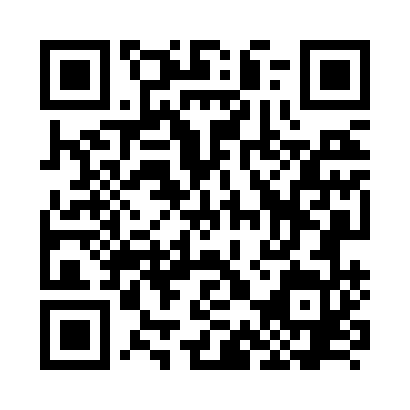 Prayer times for Apeldorn, GermanyWed 1 May 2024 - Fri 31 May 2024High Latitude Method: Angle Based RulePrayer Calculation Method: Muslim World LeagueAsar Calculation Method: ShafiPrayer times provided by https://www.salahtimes.comDateDayFajrSunriseDhuhrAsrMaghribIsha1Wed3:185:571:275:328:5811:262Thu3:155:551:275:329:0011:293Fri3:145:541:275:339:0211:324Sat3:135:521:275:349:0411:335Sun3:125:501:275:349:0511:346Mon3:125:481:275:359:0711:357Tue3:115:461:275:369:0911:358Wed3:105:441:275:379:1011:369Thu3:095:431:275:379:1211:3710Fri3:095:411:275:389:1411:3711Sat3:085:391:275:399:1511:3812Sun3:075:371:275:399:1711:3913Mon3:075:361:275:409:1911:3914Tue3:065:341:275:409:2011:4015Wed3:055:331:275:419:2211:4116Thu3:055:311:275:429:2311:4117Fri3:045:301:275:429:2511:4218Sat3:045:281:275:439:2611:4319Sun3:035:271:275:449:2811:4420Mon3:035:251:275:449:2911:4421Tue3:025:241:275:459:3111:4522Wed3:025:231:275:459:3211:4623Thu3:015:211:275:469:3411:4624Fri3:015:201:275:469:3511:4725Sat3:005:191:275:479:3611:4826Sun3:005:181:285:489:3811:4827Mon2:595:171:285:489:3911:4928Tue2:595:161:285:499:4011:4929Wed2:595:151:285:499:4211:5030Thu2:585:141:285:509:4311:5131Fri2:585:131:285:509:4411:51